Nom : mohsNom Complet : friedrich mohs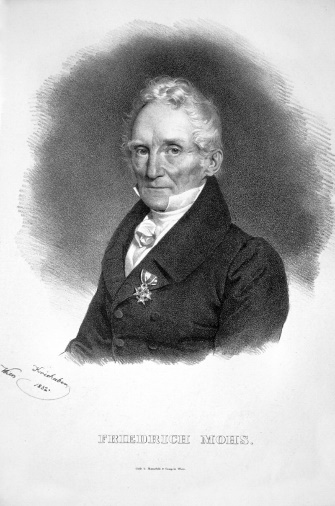 Période de temps : 1773-1839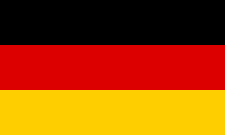 Nationalité : AllemandDécouverte : l’échelle de dureté de Mohs